BLUE COAT CHURCH OF ENGLAND ACADEMY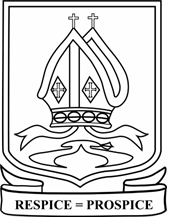 SUPPLEMENTARY INFORMATION FORMAPPLICATION FOR A PLACE ON FAITH GROUNDSThis form should only be completed for pupils whose families have been faithful and regular worshippers for at least twice a month for two years prior to application in a Church of England Parish Church or other Anglican place of worship, or in another Christian Church affiliated to Churches Together in Britain and Ireland (CTBI) and/or the Evangelical Alliance1. Full Name of Child							  Date of Birth (ddmmyy)2. Address and Postcode3. Name and Address of Church/Place of Worship attended4. Denomination (please tick)If you have ticked “Other Christian” above, please specify5. How long have you/the child worshipped here?     Parent(s) / Guardian(s):			Child:Years & Months	Years & Months6. How many times per month (including weekday services) do you/the child worship    Parent(s)/Guardian(s):			Child:	x per month		x per month		7. If you have moved within the last two years, please give details of your previous place of worship and length/frequency of attendance8. Does your child currently attend a designated “Feeder” Primary School (see Appendix A of the Academy Admissions Policy)?Yes	No9. Name of Minister/Faith Leader of your current place of worship & Contact details10. Declaration by Parent/Carer     I certify that these details are, to the best of my knowledge, correct11. Declaration by Faith Leader (Your faith application will only be accepted if it is signed and stamped by your Faith Leader)     I certify that the information in Sections 3-6 is, to the best of my knowledge, correctTHIS FORM MUST BE COMPLETED IN FULL, SIGNED AND STAMPED BY YOUR FAITH LEADER AND RETURNED DIRECTLY TO THE ACADEMY AT THE ADDRESS SHOWN BELOW BY 31ST OCTOBER 2023 AT THE LATESTPLEASE RETURN TO:Mrs S CawleyStudent Support ServicesBlue Coat CE AcademyBirmingham StreetWalsallWS1 2NDTel: 01922 720558Email:st-cawley-s@bluecoatacademy.org                                                                                               Postcode:Church of EnglandSociety of Friends (Quaker)Baptist	Salvation ArmyMethodistUnited Reformed ChurchOrthodoxOther ChristianRoman Catholic	Signed:(Parent/Guardian)                                                                        Date:Name of person signing (Please print in BLOCK CAPITALS)Signed:                                                                                           Official Stamp:(Minister/Faith Leader)                                                                 Date: